Koncepcja budowy ścieżek rowerowych na obszarze Partnerstwa „Partnerstwo dla rozwoju Krajny” w ramach projektu „CWD Plus”Załącznik nr 4 Opinie i uzgodnieniaM&G Consulting Marketing © 2023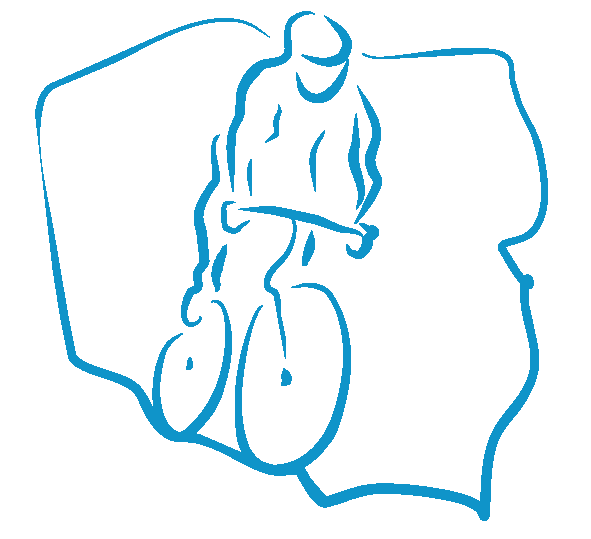 ZAMAWIAJĄCY:                                                             Fundacja Fundusz Współpracy ul. Górnośląska 4a00-444 Warszawa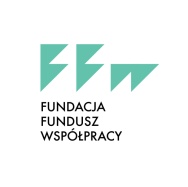 Koncepcja budowy ścieżek rowerowych na obszarze Partnerstwa „Partnerstwo dla rozwoju Krajny” w ramach projektu „CWD Plus”Załącznik nr 4 Opinie i uzgodnieniaWYKONAWCA:M&G Consulting Marketingul. Anieli Krzywoń 6 lok. 108                       01-391 WarszawaMarek Zamana General Director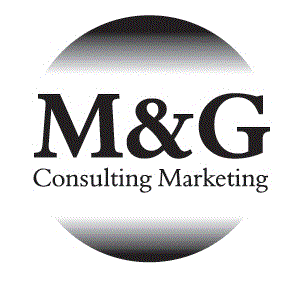 dr Jakub ZamanaProject Manager  Podstawa opracowania: UMOWA nr 04/2023/BZP/CWD zawarta w dniu 16 stycznia 2023 r.Gmina Białośliwie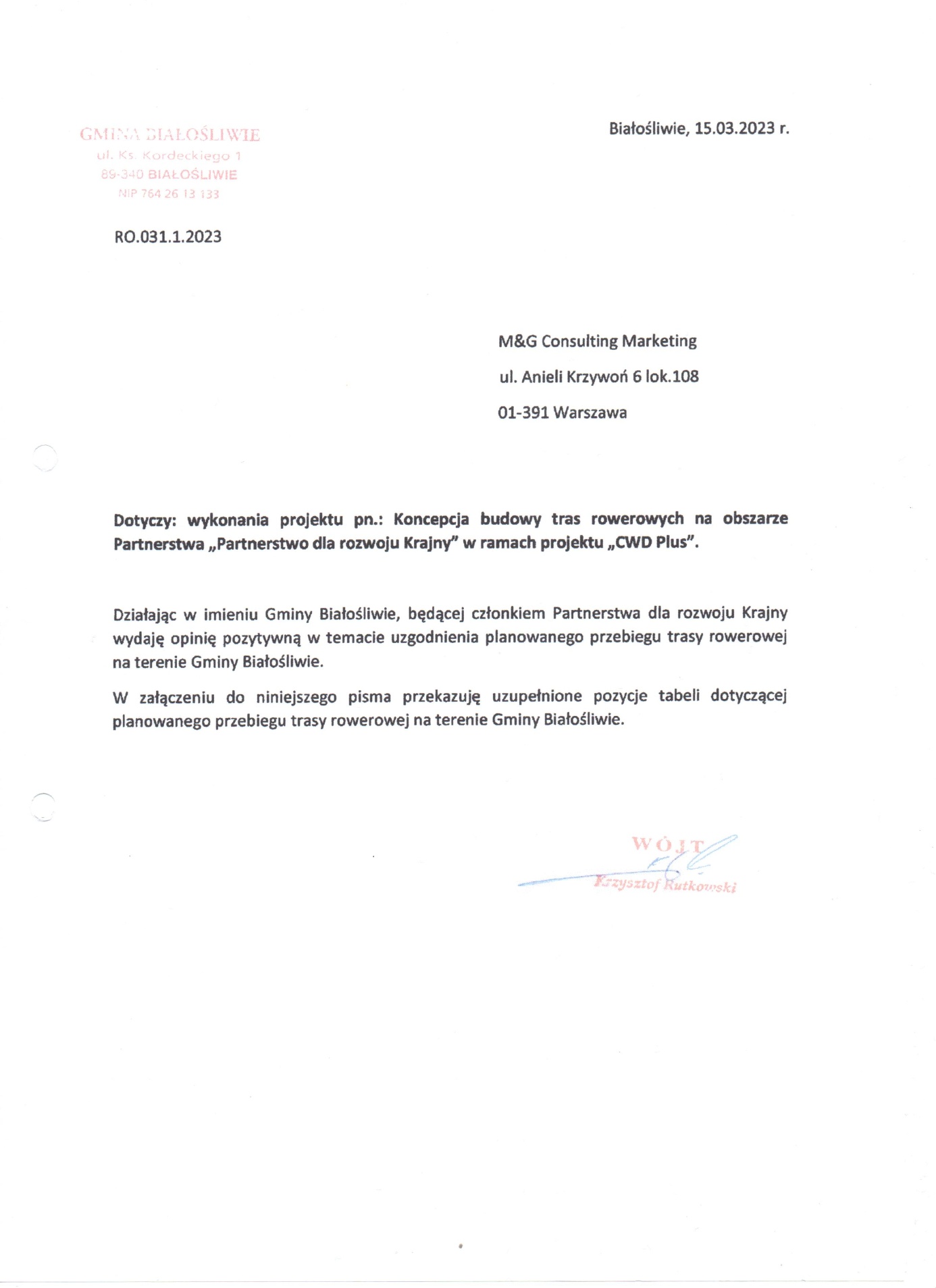 Gmina Miasteczko Krajeńskie 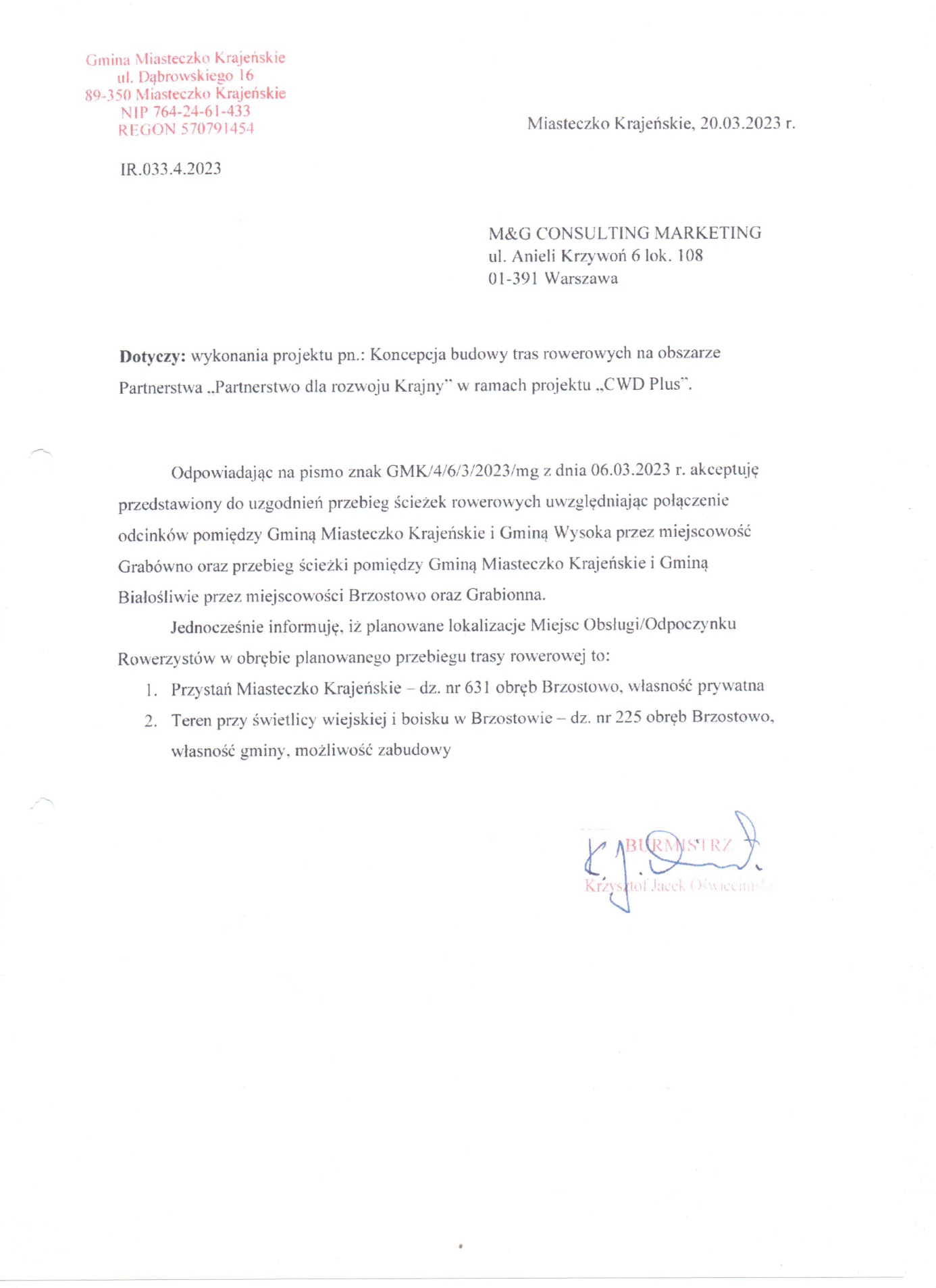 Gmina Lipka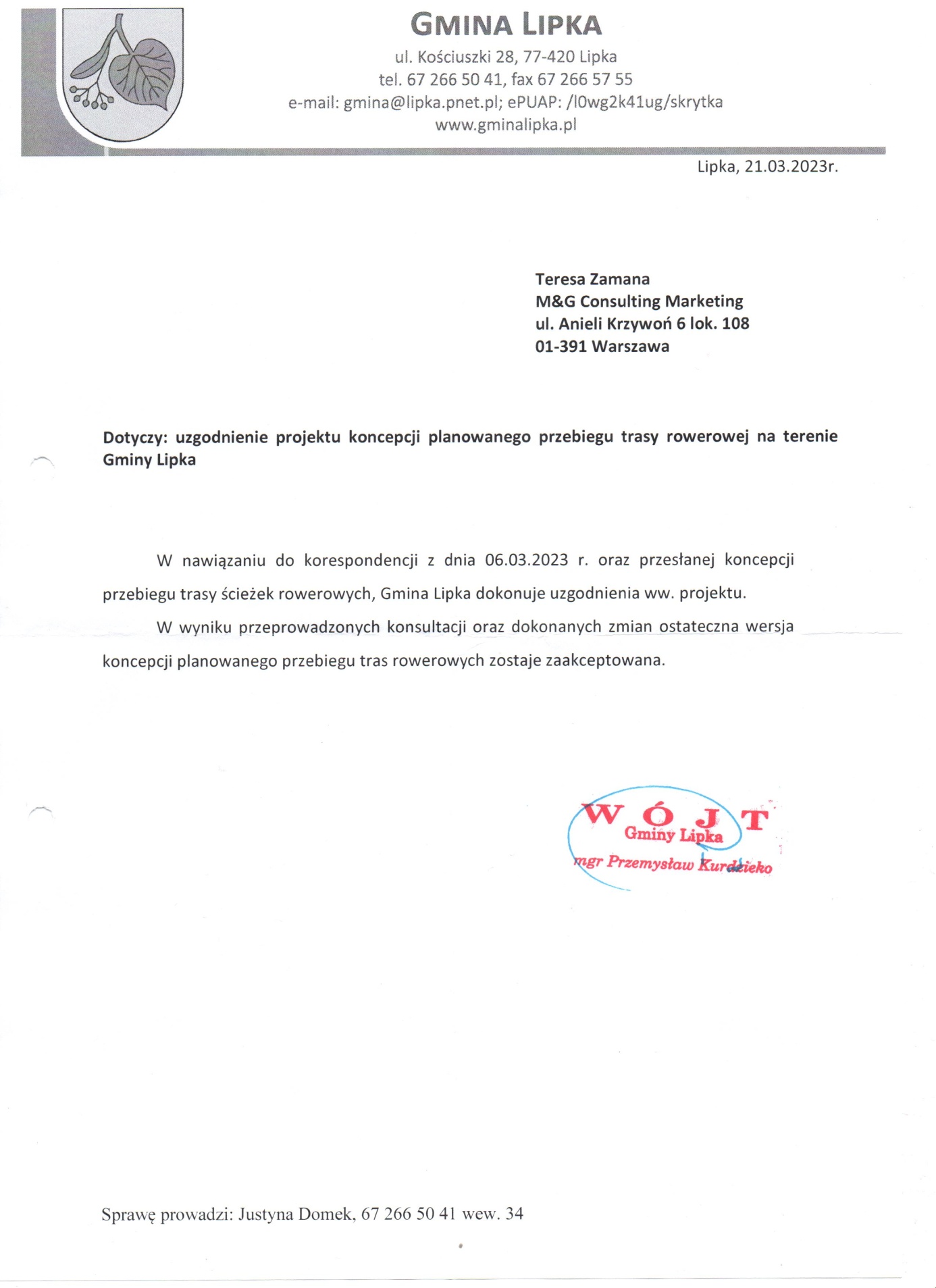 Gmina Łobżenica 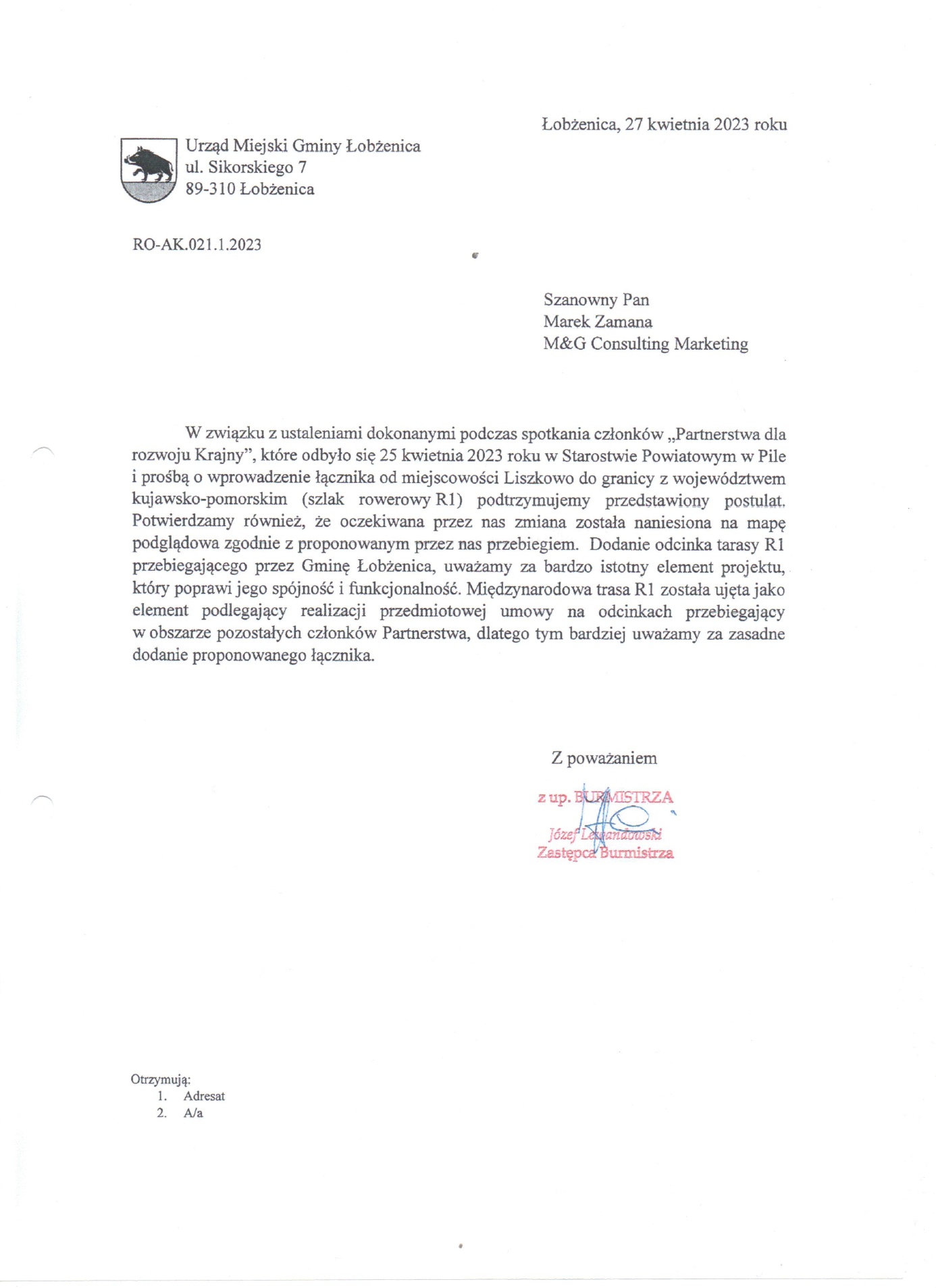 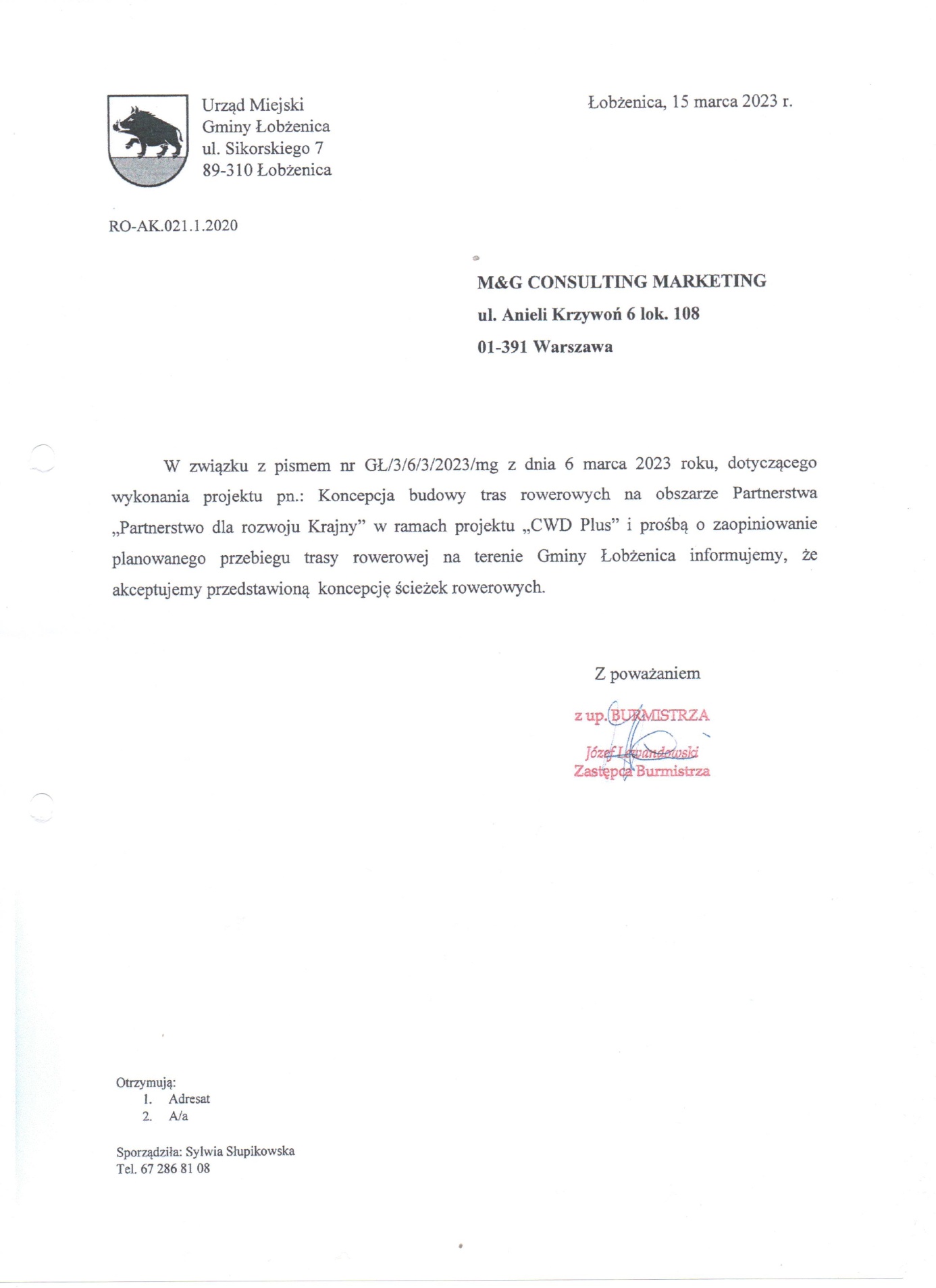 Gmina Wyrzysk 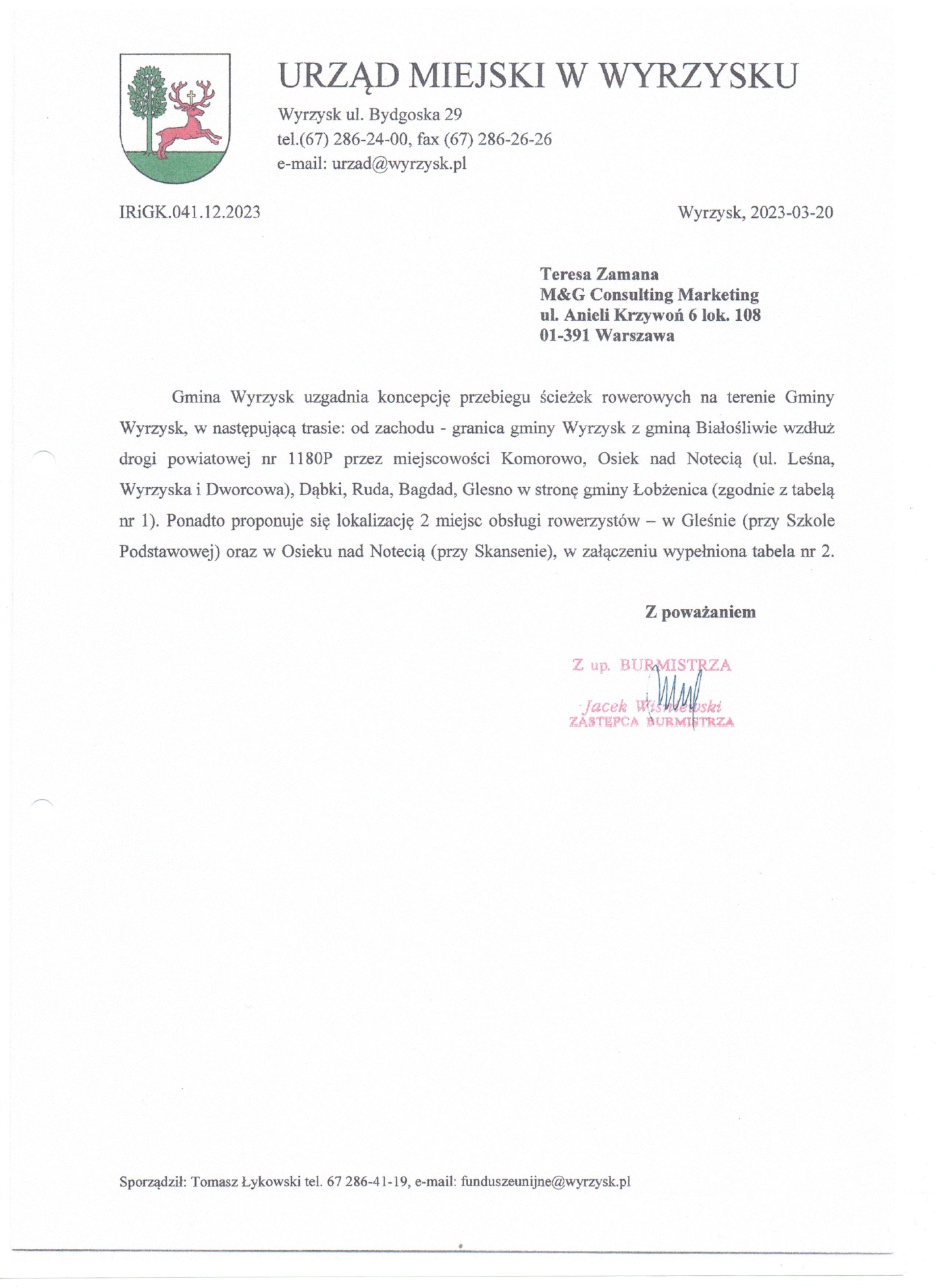 Gmina Wysoka 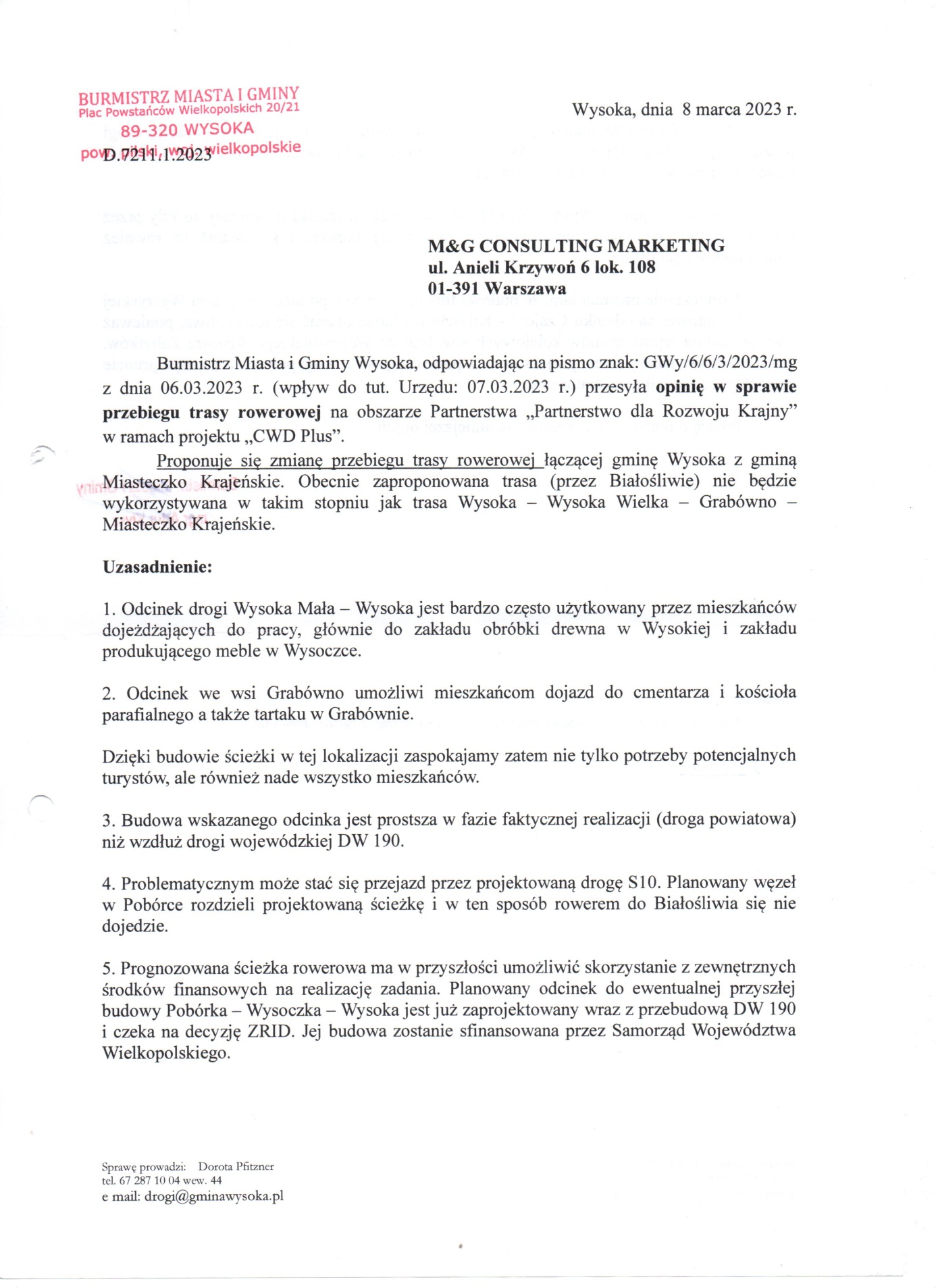 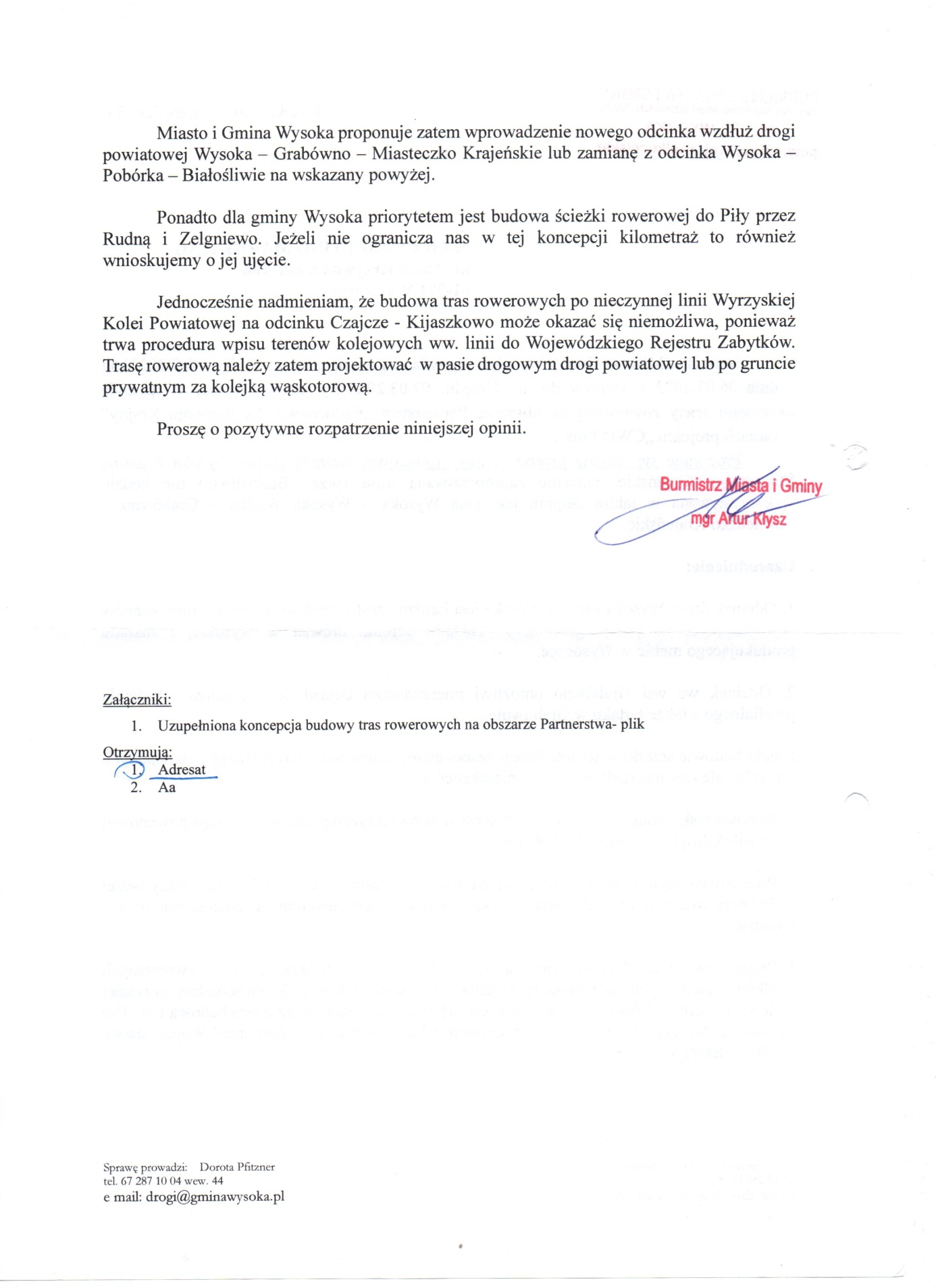 Gmina Zakrzewo 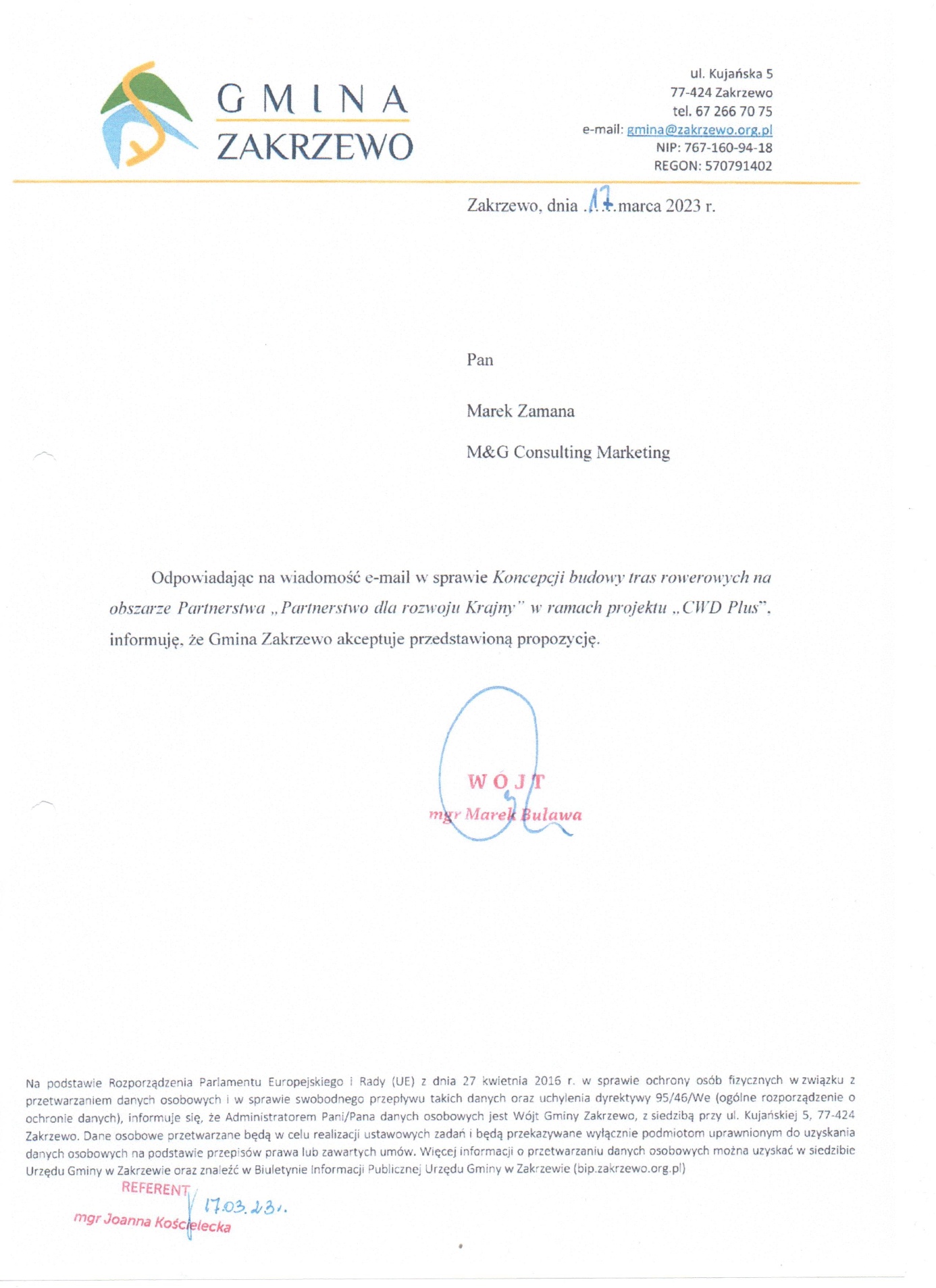 Gmina Złotów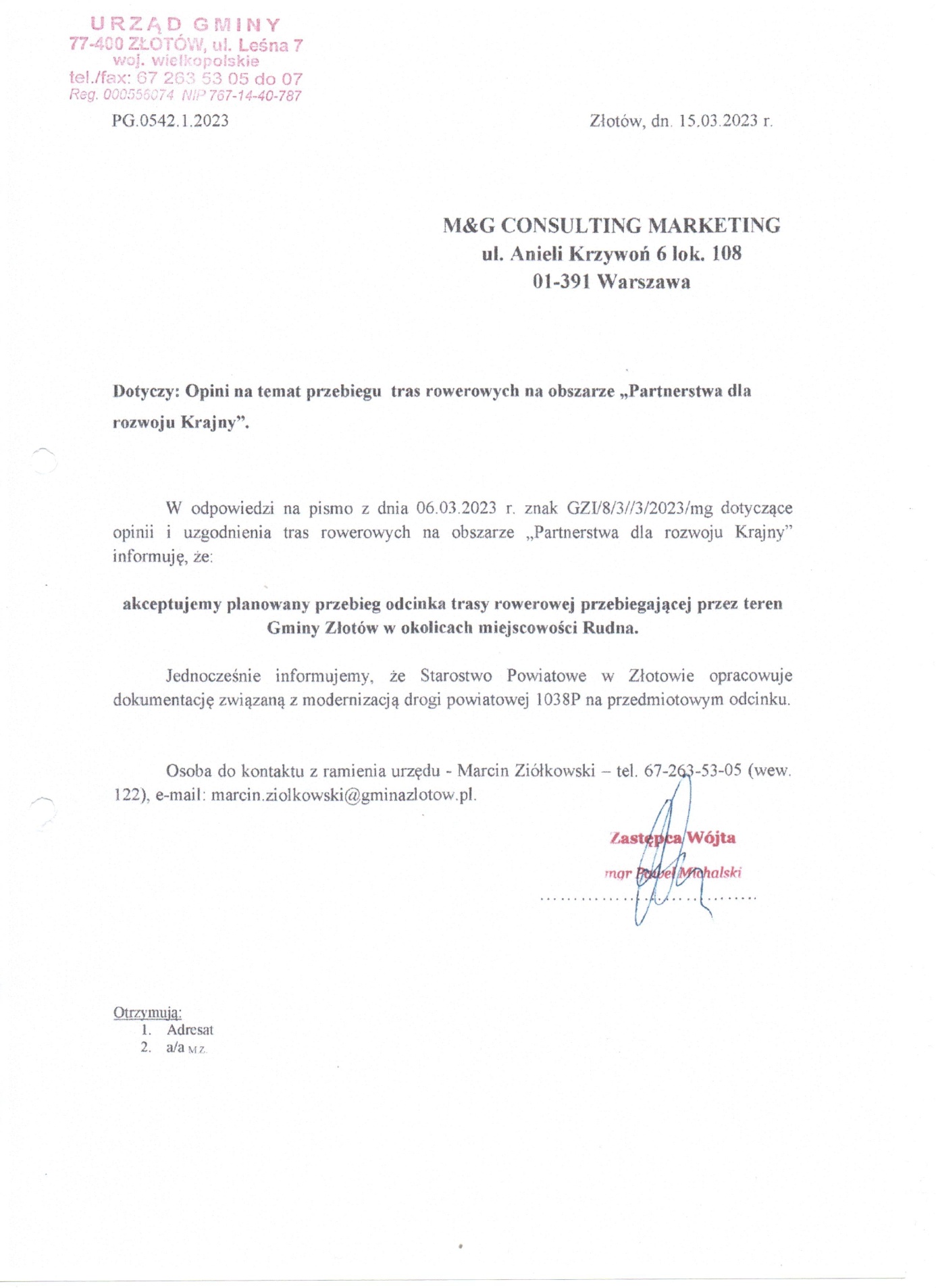 Powiat Pilski  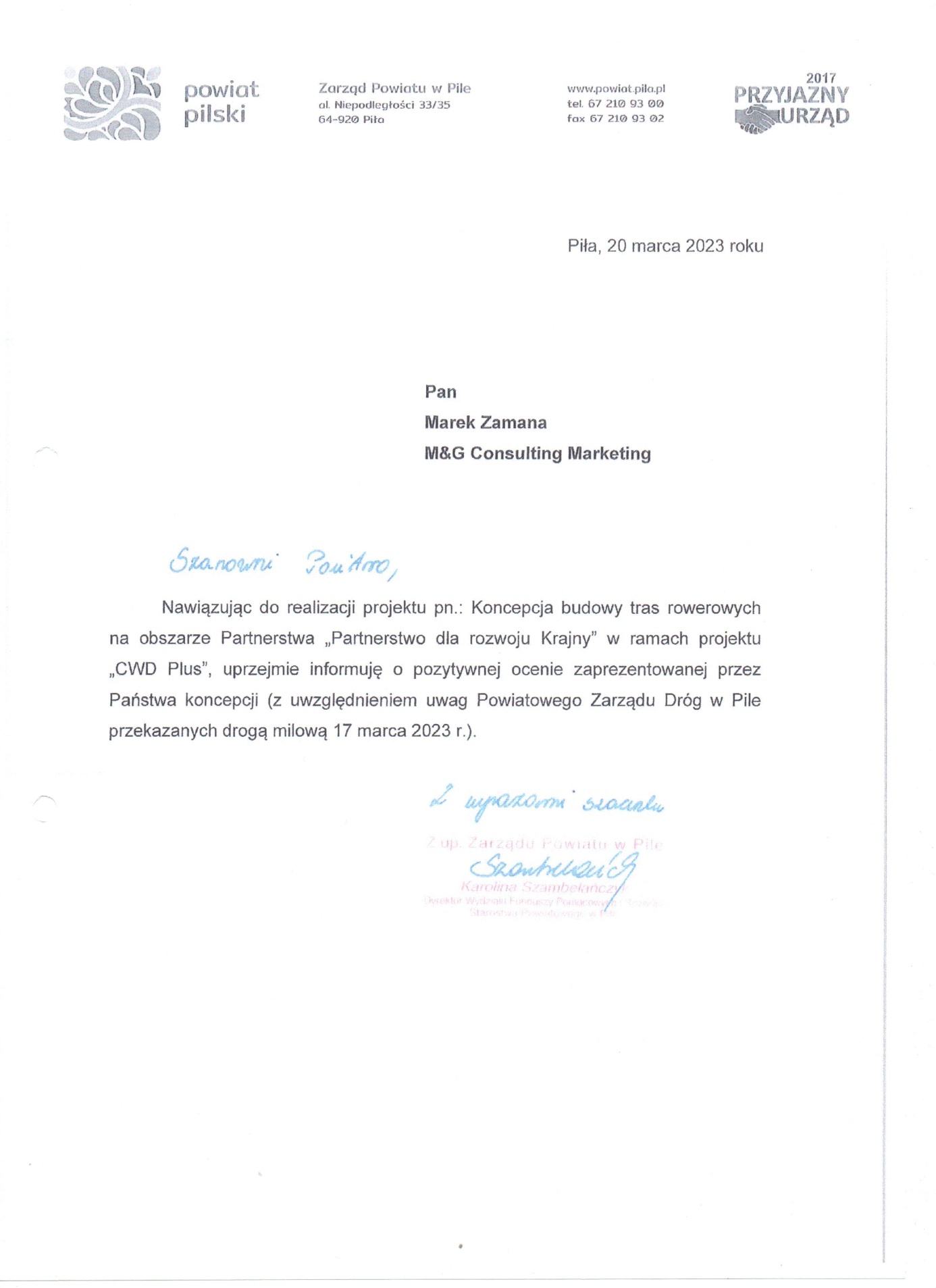 Starostwo Powiatowe w Złotowie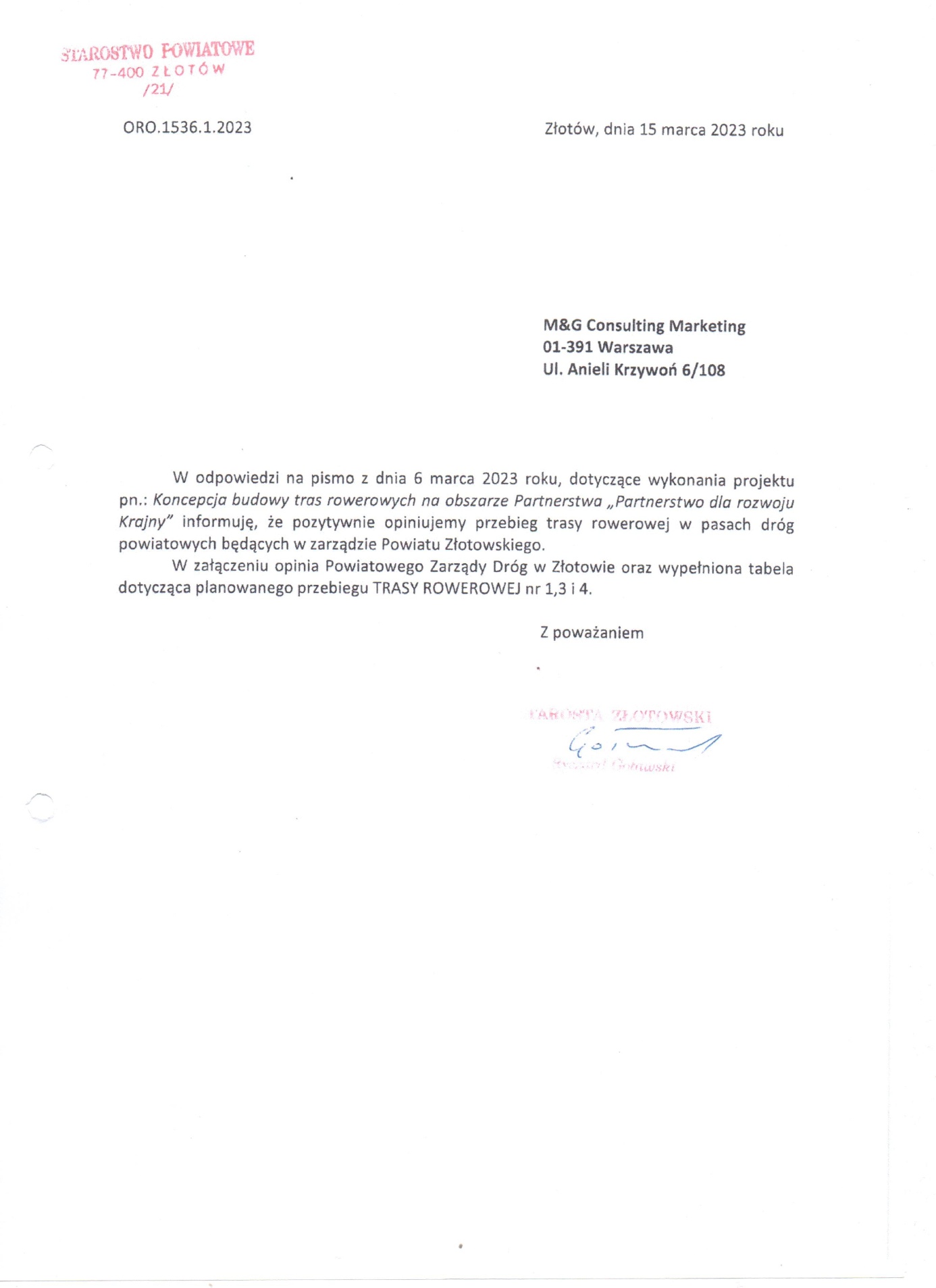 Wojewódzki Zarząd Dróg Wojewódzkich w Poznaniu 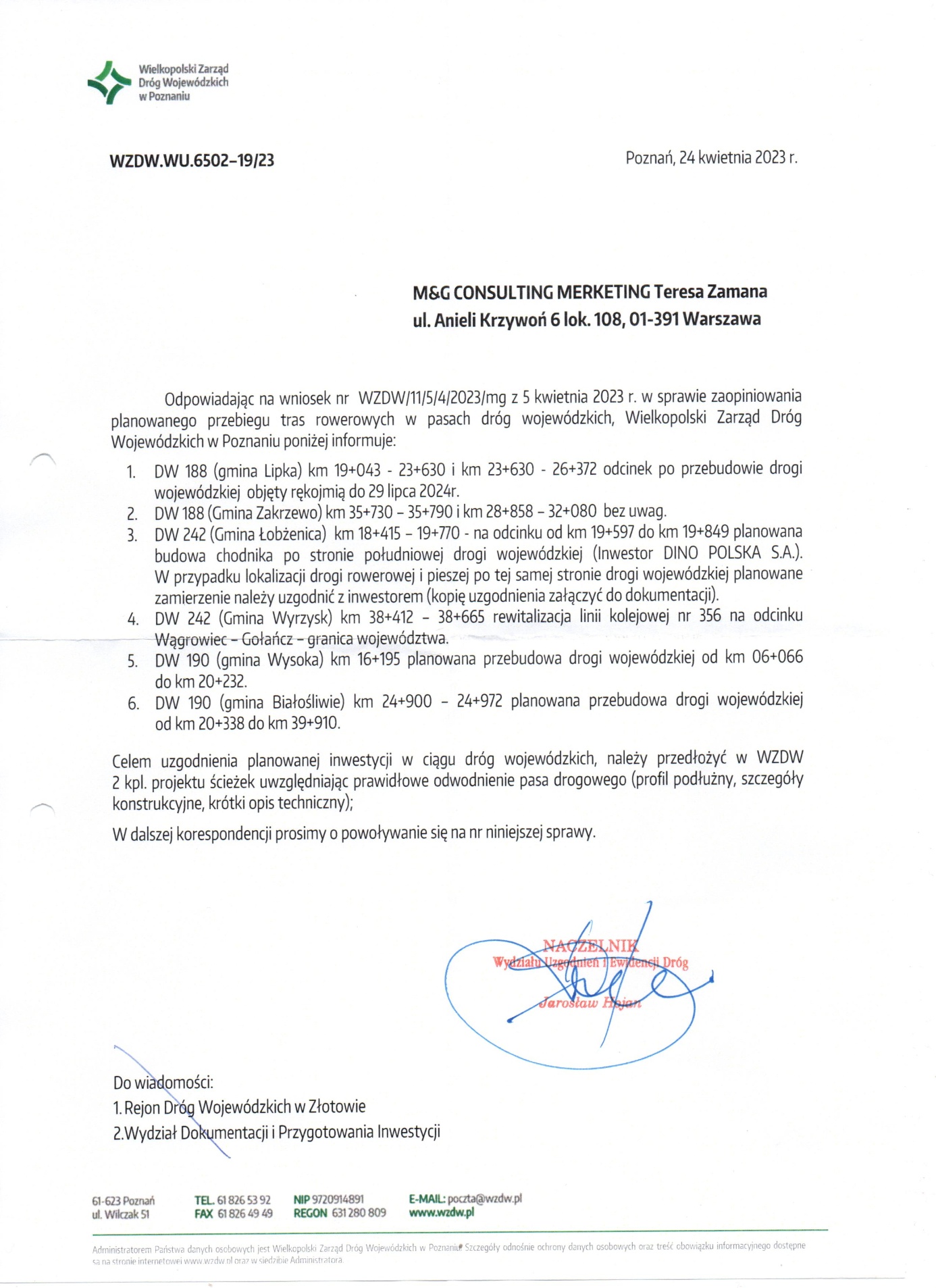 Generalna Dyrekcja Dróg Krajowych i Autostrad w Poznaniu 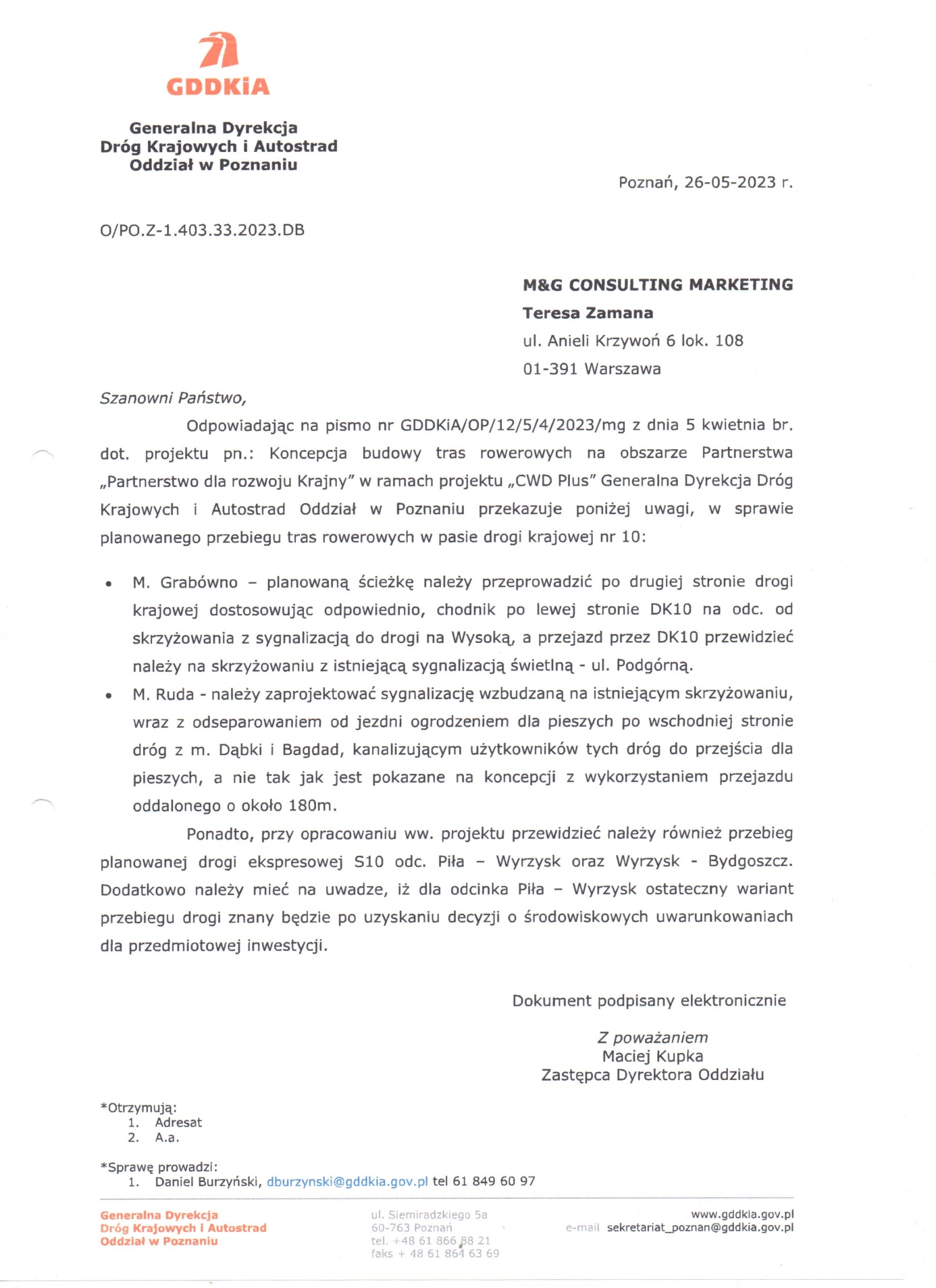 M&G Consulting Marketing ©
01-391 Warszawa
ul. Anieli Krzywoń 6 lok. 108
tel. 22 666 17 29 
tel. mob. 502 061 473e-mail: mg.consulting.marketing@wp.pl
www.mgconsulting.pl